Коктейли Жеребьевка Bloody MaryLongdrink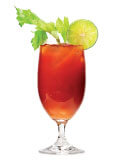 Mint julepLongdrink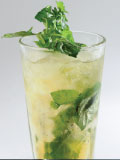 MojitoLongdrink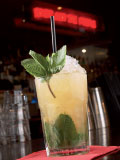 Sea breezeLongdrink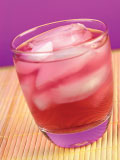 Old fashionedBefore Dinner Cocktail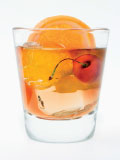 Gin FizzLongdrink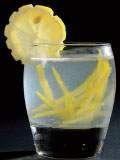 Mai – TaiLongdrink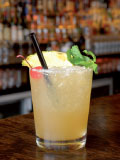 Planters punchLongdrink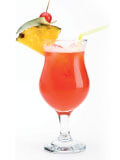 ManhattanBefore Dinner cocktail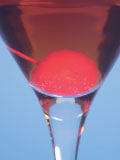 Whiskey sourBefore Dinner Cocktail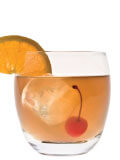 Dry MartiniBefore Dinner Cocktail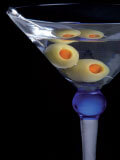 Porto flipAfter Dinner Cocktail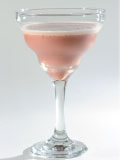 IRISH COFFEEHot Drink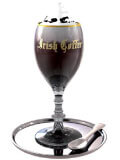 